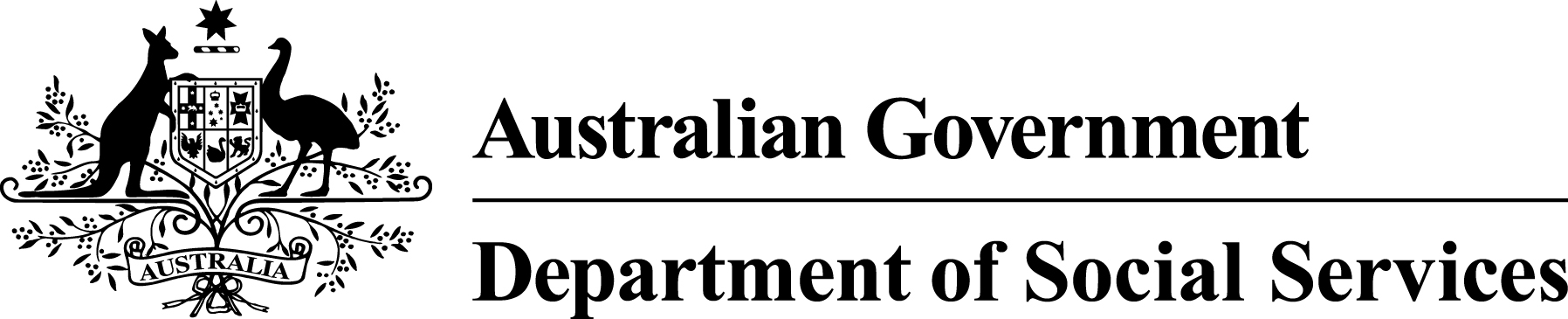 Community Support Programme Payment Rates for the 2015-16 Financial YearLong Day Care (LDC) Quarterly Amounts for Sustainability AssistanceLong Day Care (LDC) Quarterly Amounts for Sustainability AssistanceLong Day Care (LDC) Quarterly Amounts for Sustainability AssistanceLong Day Care (LDC) Quarterly Amounts for Sustainability AssistanceLong Day Care (LDC) Quarterly Amounts for Sustainability AssistanceLong Day Care (LDC) Quarterly Amounts for Sustainability AssistanceLong Day Care (LDC) Quarterly Amounts for Sustainability AssistanceLong Day Care (LDC) Quarterly Amounts for Sustainability AssistanceLong Day Care (LDC) Quarterly Amounts for Sustainability AssistanceLong Day Care (LDC) Quarterly Amounts for Sustainability AssistanceEFT Utilised Places number for the quarterEFT Utilised Places number for the quarterEFT Utilised Places number for the quarterARIA+ category for the serviceARIA+ category for the serviceARIA+ category for the serviceARIA+ category for the serviceARIA+ category for the serviceARIA+ category for the serviceARIA+ category for the serviceEFT Utilised Places number for the quarterEFT Utilised Places number for the quarterEFT Utilised Places number for the quarterMajor City or 
Inner RegionalMajor City or 
Inner RegionalMajor City or 
Inner RegionalOuter RegionalOuter RegionalRemote or 
Very RemoteRemote or 
Very RemoteLess than 1.0Less than 1.0Less than 1.0$0.00$0.00$0.00$0.00$0.00$0.00$0.00Equal to or greater than 1.0 and less than 21.0Equal to or greater than 1.0 and less than 21.0Equal to or greater than 1.0 and less than 21.0LDC-SA-MC1LDC-SA-MC1LDC-SA-MC1LDC-SA-OR1LDC-SA-OR1LDC-SA-RE1LDC-SA-RE1Equal to or greater than 1.0 and less than 21.0Equal to or greater than 1.0 and less than 21.0Equal to or greater than 1.0 and less than 21.0$10,510.00$10,510.00$10,510.00$12,612.50$12,612.50$13,665.00$13,665.00Equal to or greater than 21.0 and less than 40.0Equal to or greater than 21.0 and less than 40.0Equal to or greater than 21.0 and less than 40.0LDC-SA-MC2LDC-SA-MC2LDC-SA-MC2LDC-SA-OR2LDC-SA-OR2LDC-SA-RE2LDC-SA-RE2Equal to or greater than 21.0 and less than 40.0Equal to or greater than 21.0 and less than 40.0Equal to or greater than 21.0 and less than 40.0$9,010.00$9,010.00$9,010.00$10,810.00$10,810.00$11,712.50$11,712.50Equal to or greater than 40.0 and less than 50.0Equal to or greater than 40.0 and less than 50.0Equal to or greater than 40.0 and less than 50.0LDC-SA-MC3LDC-SA-MC3LDC-SA-MC3LDC-SA-OR3LDC-SA-OR3LDC-SA-RE3LDC-SA-RE3Equal to or greater than 40.0 and less than 50.0Equal to or greater than 40.0 and less than 50.0Equal to or greater than 40.0 and less than 50.0$7,510.00$7,510.00$7,510.00$9,010.00$9,010.00$9,760.00$9,760.00Equal to or greater than 50.0Equal to or greater than 50.0Equal to or greater than 50.0$0.00$0.00$0.00$0.00$0.00$0.00$0.00After School Care (ASC) and Vacation Care (VAC) Quarterly Amounts for Sustainability AssistanceAfter School Care (ASC) and Vacation Care (VAC) Quarterly Amounts for Sustainability AssistanceAfter School Care (ASC) and Vacation Care (VAC) Quarterly Amounts for Sustainability AssistanceAfter School Care (ASC) and Vacation Care (VAC) Quarterly Amounts for Sustainability AssistanceAfter School Care (ASC) and Vacation Care (VAC) Quarterly Amounts for Sustainability AssistanceAfter School Care (ASC) and Vacation Care (VAC) Quarterly Amounts for Sustainability AssistanceAfter School Care (ASC) and Vacation Care (VAC) Quarterly Amounts for Sustainability AssistanceAfter School Care (ASC) and Vacation Care (VAC) Quarterly Amounts for Sustainability AssistanceAfter School Care (ASC) and Vacation Care (VAC) Quarterly Amounts for Sustainability AssistanceAfter School Care (ASC) and Vacation Care (VAC) Quarterly Amounts for Sustainability AssistanceEFT Utilised Places number for the quarterEFT Utilised Places number for the quarterEFT Utilised Places number for the quarterARIA+ category for the service:ARIA+ category for the service:ARIA+ category for the service:ARIA+ category for the service:ARIA+ category for the service:ARIA+ category for the service:ARIA+ category for the service:EFT Utilised Places number for the quarterEFT Utilised Places number for the quarterEFT Utilised Places number for the quarterMajor City or 
Inner RegionalMajor City or 
Inner RegionalMajor City or 
Inner RegionalOuter RegionalOuter RegionalRemote or 
Very RemoteRemote or 
Very RemoteLess than 1.0Less than 1.0Less than 1.0$0.00$0.00$0.00$0.00$0.00$0.00$0.00Equal to or greater than 1.0 and less than 21.0Equal to or greater than 1.0 and less than 21.0Equal to or greater than 1.0 and less than 21.0OSHC-SA-MC1OSHC-SA-MC1OSHC-SA-MC1OSHC-SA-OR1OSHC-SA-OR1OSHC-SA-RE1OSHC-SA-RE1Equal to or greater than 1.0 and less than 21.0Equal to or greater than 1.0 and less than 21.0Equal to or greater than 1.0 and less than 21.0$2,552.50$2,552.50$2,552.50$3,065.00$3,065.00$3,320.00$3,320.00Equal to or greater than 21.0 and less than 31.0Equal to or greater than 21.0 and less than 31.0Equal to or greater than 21.0 and less than 31.0OSHC-SA-MC2OSHC-SA-MC2OSHC-SA-MC2OSHC-SA-OR2OSHC-SA-OR2OSHC-SA-RE2OSHC-SA-RE2Equal to or greater than 21.0 and less than 31.0Equal to or greater than 21.0 and less than 31.0Equal to or greater than 21.0 and less than 31.0$1,277.50$1,277.50$1,277.50$1,532.50$1,532.50$1,660.00$1,660.00Equal to or greater than 31.0Equal to or greater than 31.0Equal to or greater than 31.0$0.00$0.00$0.00$0.00$0.00$0.00$0.00Before School Care (BSC) Quarterly Amounts for Sustainability AssistanceBefore School Care (BSC) Quarterly Amounts for Sustainability AssistanceBefore School Care (BSC) Quarterly Amounts for Sustainability AssistanceBefore School Care (BSC) Quarterly Amounts for Sustainability AssistanceBefore School Care (BSC) Quarterly Amounts for Sustainability AssistanceBefore School Care (BSC) Quarterly Amounts for Sustainability AssistanceBefore School Care (BSC) Quarterly Amounts for Sustainability AssistanceBefore School Care (BSC) Quarterly Amounts for Sustainability AssistanceBefore School Care (BSC) Quarterly Amounts for Sustainability AssistanceBefore School Care (BSC) Quarterly Amounts for Sustainability AssistanceEFT Utilised Places number for the quarterEFT Utilised Places number for the quarterEFT Utilised Places number for the quarterARIA+ category for the service:ARIA+ category for the service:ARIA+ category for the service:ARIA+ category for the service:ARIA+ category for the service:ARIA+ category for the service:ARIA+ category for the service:EFT Utilised Places number for the quarterEFT Utilised Places number for the quarterEFT Utilised Places number for the quarterMajor City or
 Inner RegionalMajor City or
 Inner RegionalMajor City or
 Inner RegionalOuter RegionalOuter RegionalRemote or Very RemoteRemote or Very RemoteLess than 1.0Less than 1.0Less than 1.0$0.00$0.00$0.00$0.00$0.00$0.00$0.00Equal to or greater than 1.0 and less than 21.0Equal to or greater than 1.0 and less than 21.0Equal to or greater than 1.0 and less than 21.0OSHC-SA-MC3OSHC-SA-MC3OSHC-SA-MC3OSHC-SA-OR3OSHC-SA-OR3OSHC-SA-RE3OSHC-SA-RE3Equal to or greater than 1.0 and less than 21.0Equal to or greater than 1.0 and less than 21.0Equal to or greater than 1.0 and less than 21.0$1,650.00$1,650.00$1,650.00$1,980.00$1,980.00$2,147.50$2,147.50Equal to or greater than 21.0 and less than 31.0Equal to or greater than 21.0 and less than 31.0Equal to or greater than 21.0 and less than 31.0OSHC-SA-MC4OSHC-SA-MC4OSHC-SA-MC4OSHC-SA-OR4OSHC-SA-OR4OSHC-SA-RE4OSHC-SA-RE4Equal to or greater than 21.0 and less than 31.0Equal to or greater than 21.0 and less than 31.0Equal to or greater than 21.0 and less than 31.0$825.00$825.00$825.00$990.00$990.00$1,075.00$1,075.00Equal to or greater than 31.0Equal to or greater than 31.0Equal to or greater than 31.0$0.00$0.00$0.00$0.00$0.00$0.00$0.00Family Day Care (FDC and In Home Care (IHC) Hourly Amounts for Operational SupportFamily Day Care (FDC and In Home Care (IHC) Hourly Amounts for Operational SupportFamily Day Care (FDC and In Home Care (IHC) Hourly Amounts for Operational SupportFamily Day Care (FDC and In Home Care (IHC) Hourly Amounts for Operational SupportFamily Day Care (FDC and In Home Care (IHC) Hourly Amounts for Operational SupportFamily Day Care (FDC and In Home Care (IHC) Hourly Amounts for Operational SupportFamily Day Care (FDC and In Home Care (IHC) Hourly Amounts for Operational SupportFamily Day Care (FDC and In Home Care (IHC) Hourly Amounts for Operational SupportFamily Day Care (FDC and In Home Care (IHC) Hourly Amounts for Operational SupportCare TypeARIA+ category for the service:ARIA+ category for the service:ARIA+ category for the service:ARIA+ category for the service:ARIA+ category for the service:ARIA+ category for the service:ARIA+ category for the service:ARIA+ category for the service:Care TypeMajor CitiesInner RegionalInner RegionalOuter RegionalRemoteRemoteVery RemoteVery RemoteFamily Day CareFDC-OS-MCFDC-OS-IRFDC-OS-IRFDC-OS-ORFDC-OS-REFDC-OS-REFDC-OS-VRFDC-OS-VRFamily Day Care$0.71$0.73$0.73$0.92$1.26$1.26$1.46$1.46In Home CareIHC-OS-MCIHC-OS-IRIHC-OS-IRIHC-OS-ORFDC-OS-REFDC-OS-REFDC-OS-VRFDC-OS-VRIn Home Care$0.71$0.73$0.73$0.92$1.26$1.26$1.46$1.46Regional Travel Assistance GrantRegional Travel Assistance GrantRegional Travel Assistance GrantRegional Travel Assistance GrantRegional Travel Assistance GrantRegional Travel Assistance GrantRegional Travel Assistance GrantRegional Travel Assistance GrantPayment bandsPayment bandsCodeCodeRateRateRateRate50 or less EFT with travel in excess of 3,900 km per annum50 or less EFT with travel in excess of 3,900 km per annumRTAGRTAG$0.73$0.73per kilometreper kilometreBetween 51-150 EFT with travel in excess of 7,800 km per annumBetween 51-150 EFT with travel in excess of 7,800 km per annumRTAGRTAG$0.73$0.73per kilometreper kilometreMore than 150 EFT with travel in excess of 11,700 km per annumMore than 150 EFT with travel in excess of 11,700 km per annumRTAGRTAG$0.73$0.73per kilometreper kilometreOccasional Care (OCC) Quarterly Amounts for Operational SupportOccasional Care (OCC) Quarterly Amounts for Operational SupportOccasional Care (OCC) Quarterly Amounts for Operational SupportOccasional Care (OCC) Quarterly Amounts for Operational SupportOccasional Care (OCC) Quarterly Amounts for Operational SupportOccasional Care (OCC) Quarterly Amounts for Operational SupportOccasional Care (OCC) Quarterly Amounts for Operational SupportFormula-Funded OCC services ARIA+ category for the serviceARIA+ category for the serviceARIA+ category for the serviceARIA+ category for the serviceARIA+ category for the serviceARIA+ category for the serviceFormula-Funded OCC services Major City or Inner RegionalMajor City or Inner RegionalOuter RegionalOuter RegionalRemote or Very RemoteRemote or Very RemotePer place per weekOCC-1OCC-1OCC-2OCC-2OCC-3OCC-3Per place per week$30.60$30.60$36.60$36.60$39.70$39.70Set Up Assistance - Payment AmountsOutside School Hours CareCodeRateOutside School Hours Care (per service up to 3x payments)OSHC-SUA$3,020.00Family Day Care and In Home CareCodeRateNew ServiceHB-SUA$14,400.00New service (supported by an existing service)HB-SUA (50%)$7,200.00